January 11, 2024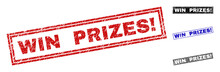 Dear parents, Happy New Year!Congratulations to all the lotto winners so far. If you are holding onto any sold tickets with money, please get them to the front office as soon as possible. If your family chose to opt out of this required fundraiser, please send $100 to the front office as soon as possible.  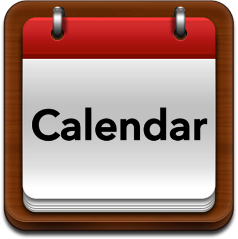 The second half of the year is very busy.  Here are some dates galore:  Thursday, January 11- field trip to Northwoods. Chaperones are appreciated. Dress warmly. There is a huge indoor building. If the weather should be questionable, we are still going. Dress appropriately for all sorts of winter activities. Hopefully we don’t lose all of our snow.  The students could be snowshoeing, skating on the pond or cross-country skiing. Friday, January 12 -   1/2 dismissal at 11:15 AMMonday, January 15 - closed for Martin Luther King Jr. Day Tuesday, February 13 - Mardi Gras party. The following day starts Lent with Ash Wednesday, a season of abstinence and sacrifice. We will be celebrating Valentine’s Day on Tuesday.Wednesday, February 14 - Ash Wednesday mass at 8:30.  Wednesday, April 10 - Theater production at the Barton Municipal Building 6 PM. 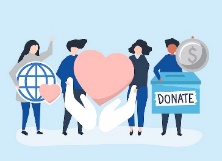 Just a reminder that we collect ink cartridges and Price Chopper Advantage Loyalty numbers for school supplies.  Spread the word.  Changes to the Parent Alert in RenWeb beginning Jan 15, 2024.  This is a simple a change in the carrier for the service they are providing.  The new short code is 317065.If you previously opted out of receiving Parent Alert text messages, you will need to re-opt out by texting STOP.